Анкета участника галереи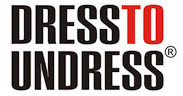 Контактные данные участника:Информация о представленном товаре:Данные участника:Дополнительная информация* (где отдыхали, в какое время, впечатления о купальнике, отдыхе и все, что Вы хотите рассказать о своей фотосессии)Параметры размещения в галереи* (поставьте любой знак напротив нужного пункта) Ссылки на сайт - 3-5 постоянных ссылок на Микро-бикини.ру.* (ссылки на наш сайт - это обязательное условие! Вы можете разместить их на своих страничках в соц. сетях.) * - поля обязательные для заполненияИмя*ФамилияЭлектронная почта (с которой делался заказ)*СтранаНомер заказаНазвание купальника* (если покупался полностью купальник)Артикул топа купальника* (если покупался отдельно)Цвет топа*Размер топа*Артикул трусиков купальника* (если покупались отдельно)Цвет трусиков*Размер трусиков*Стиль сзади*Дополнительный товар (топ, юбка, пляжное платье и т.п.) и его характеристики: цвет, размер и т.п. Объем груди*Объем талии*Объем бедер*РостВесМожно ли публиковать эти данные на сайте?С публикацией в социальных сетяхБез публикации в социальных сетях